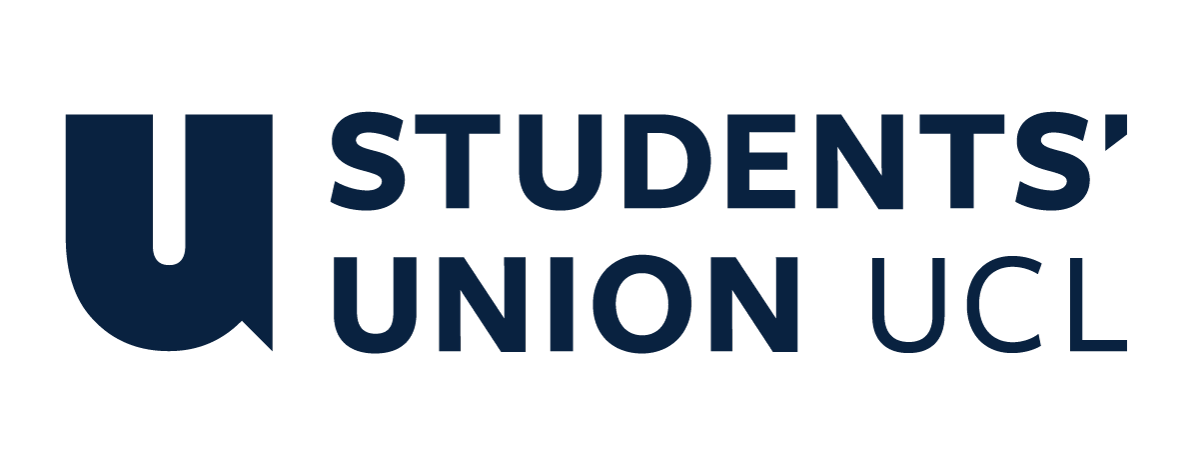 The Constitution of Students’ Union UCL UCL KARTING CLUBNameThe name of the club/society shall be Students’ Union UCL Karting Club.The club/society shall be affiliated to Students’ Union UCL.Statement of IntentThe constitution, regulations, management and conduct of the club/society shall abide by all Students’ Union UCL policy, and shall be bound by the Students’ Union UCL Memorandum & Articles of Association, Byelaws, Club and Society Regulations and the club and society procedures and guidance – laid out in the ‘how to guides’.The club/society stresses that it abides by Students’ Union UCL Equal Opportunities Policies, and that club/society regulations pertaining to membership of the club/society or election to the club/society shall not contravene this policy.The Club and Society Regulations can be found on the following webpage: http://studentsunionucl.org/content/president-and-treasurer-hub/rules-and-regulations.The Society CommitteePresidentThe president’s primary role is laid out in section 5.7 of the Club and Society Regulations.3.2	In addition to being the primary point of contact for the Students’ Union as detailed in section 5.7.3 of the Club and Society Regulations, the President shall also be the primary point of contact for other parties, such as event venues and British Universities Karting Championship representatives.TreasurerThe treasurer’s primary role is laid out in section 5.8 of the Club and Society Regulations.3.4	The Treasurer shall also be primarily responsible for the gathering of sponsorship for the club/society.Welfare OfficerThe welfare officer’s primary role is laid out in section 5.9 of the Club and Society Regulations.You may add specific details to the job description of your welfare officer if you wish. Additional Committee Members The Social SecretaryThe Social Secretary is responsible for organising and co-ordinating social events that do not include karting.The Social Secretary is additionally responsible for assuring societal access to Loop.The Sports CaptainThe Sports Captain is responsible for organisation and co-ordination of UCL Karting Club entries into the British Universities Karting Championship.Management of the club/society shall be vested in the club/society committee which will endeavour to meet regularly during term time (excluding UCL reading weeks) to organise and evaluate club/society activities.The committee members shall perform the roles as described in section 5 of the Students’ Union UCL Club and Society Regulations.Committee members are elected to represent the interests and well-being of club/society members and are accountable to their members. If club/society members are not satisfied by the performance of their representative officers they may call for a motion of no-confidence in line with the Students’ Union UCL Club and Society Regulations.Terms, Aims and ObjectivesThe club/society shall hold the following as its aims and objectives.The club/society shall strive to fulfil these aims and objectives in the course of the academic year as its commitment to its membership.The core activities of the club/society shall be: Social karting events for all UCL Karting Club members, karting taster sessions for all Students’ Union members, Students’ Union-mandated “Give It A Go” and “This Girl Can” events, and entry to the British Universities Karting Championship for UCL Karting Club Competitive members.In addition, the club/society shall also strive to organise other activities for its members where possible: Social events that do not involve karting.This constitution shall be binding on the club/society officers, and shall only be altered by consent of two-thirds majority of the full members present at a club/society general meeting. The Activities Executive shall approve any such alterations. This constitution has been approved and accepted as the Constitution for the Students’ Union UCL Karting Club. By signing this document the president and treasurer have declared that they have read and abide by the Students’ Union UCL Club and Society Regulations.President name:Stirling ForbesPresident signature:STIRLING FORBESDate:03/08/2021Treasurer name:Laurence VinesTreasurer signature:LAURENCE VINESDate:03/08/2021